ACTIVITY 2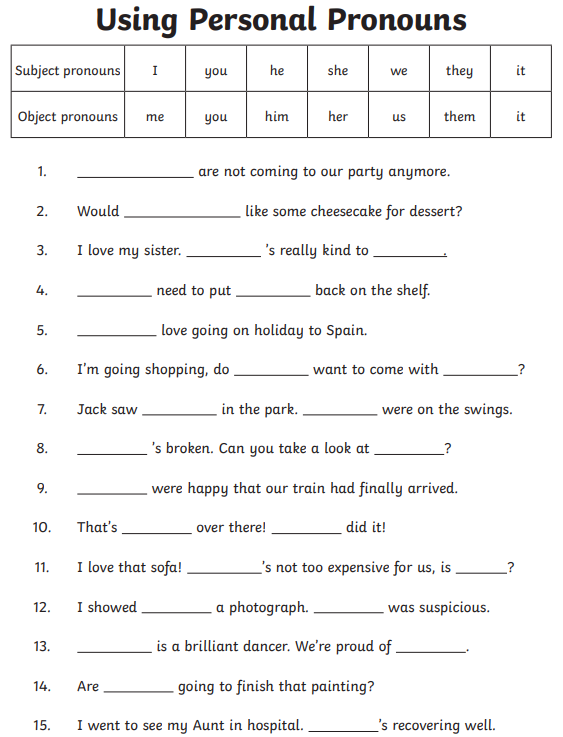 